【書式-ＯＢＳ-②】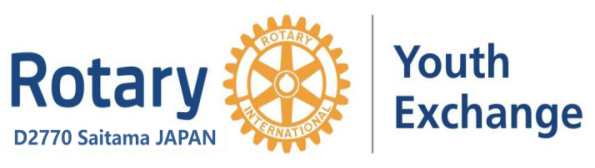 国際ロータリー第２７７０地区青少年交換委員会２０２２年　　月　　日○○○○高等学校○○○○校長ご担当　各位国際ロータリー第２７７０地区２０２２～２３年度　青少年交換派遣学生保護者　○○　○○拝啓貴校におかれましては、校長先生をはじめ諸先生方にはますますご清栄のこととお慶び申し上げます。また、日ごろはロータリー青少年交換プログラムに多大なるご理解ご協力をいただきまして誠にありがとうございます。さて、青少年交換海外派遣学生　〇〇　〇〇より　〇月度の月例報告書が届きましたので、お届けいたします。派遣先での日常生活、学校生活、ロータリークラブ関係の行事や、ホストファミリーとの様子などが書かれておりますので、関係者の皆さまのご参考になれば幸いに存じます。今後ともご指導のほどよろしくお願い申し上げます。末筆ながら、皆さま方のご多幸をお祈り申し上げます。敬具